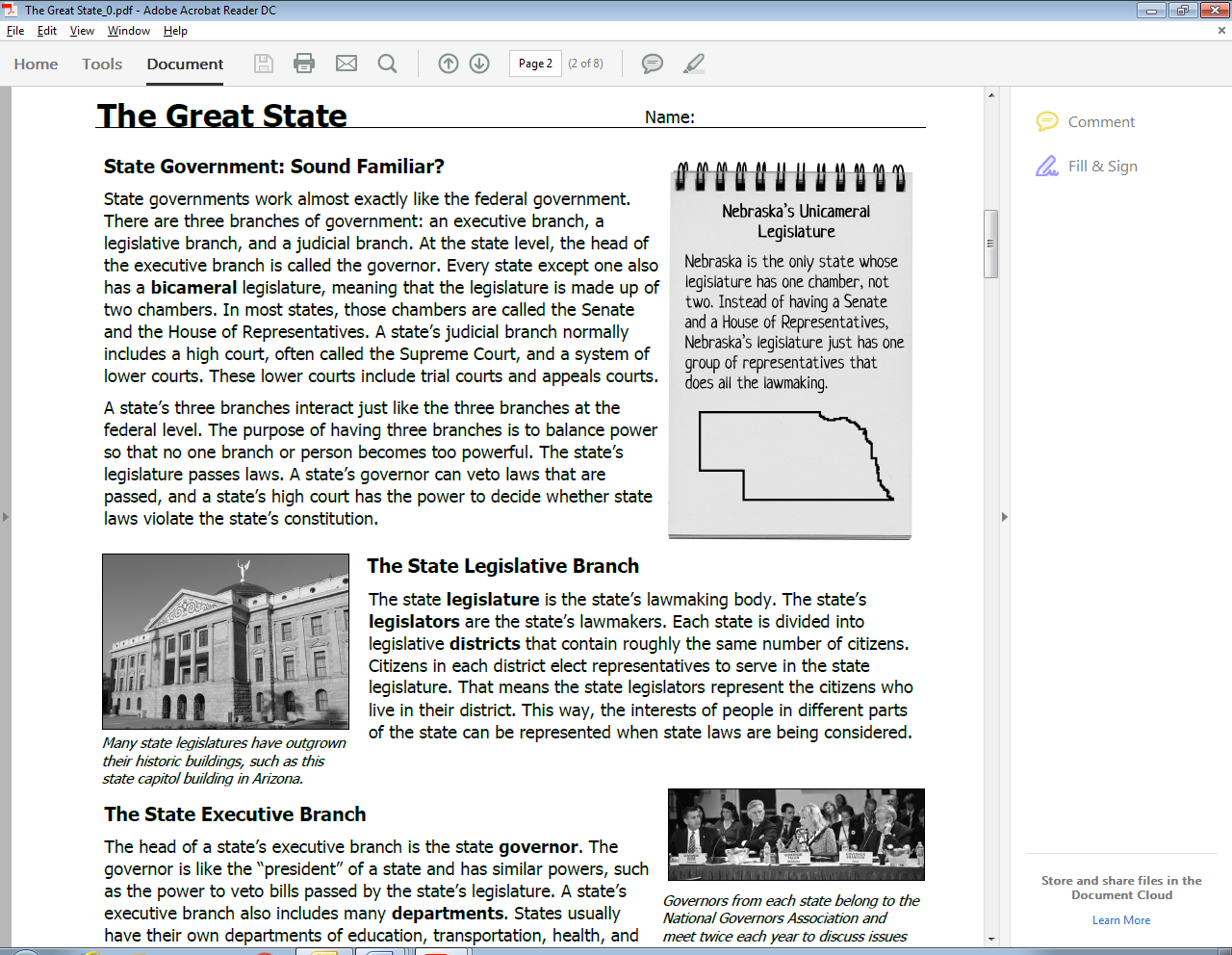 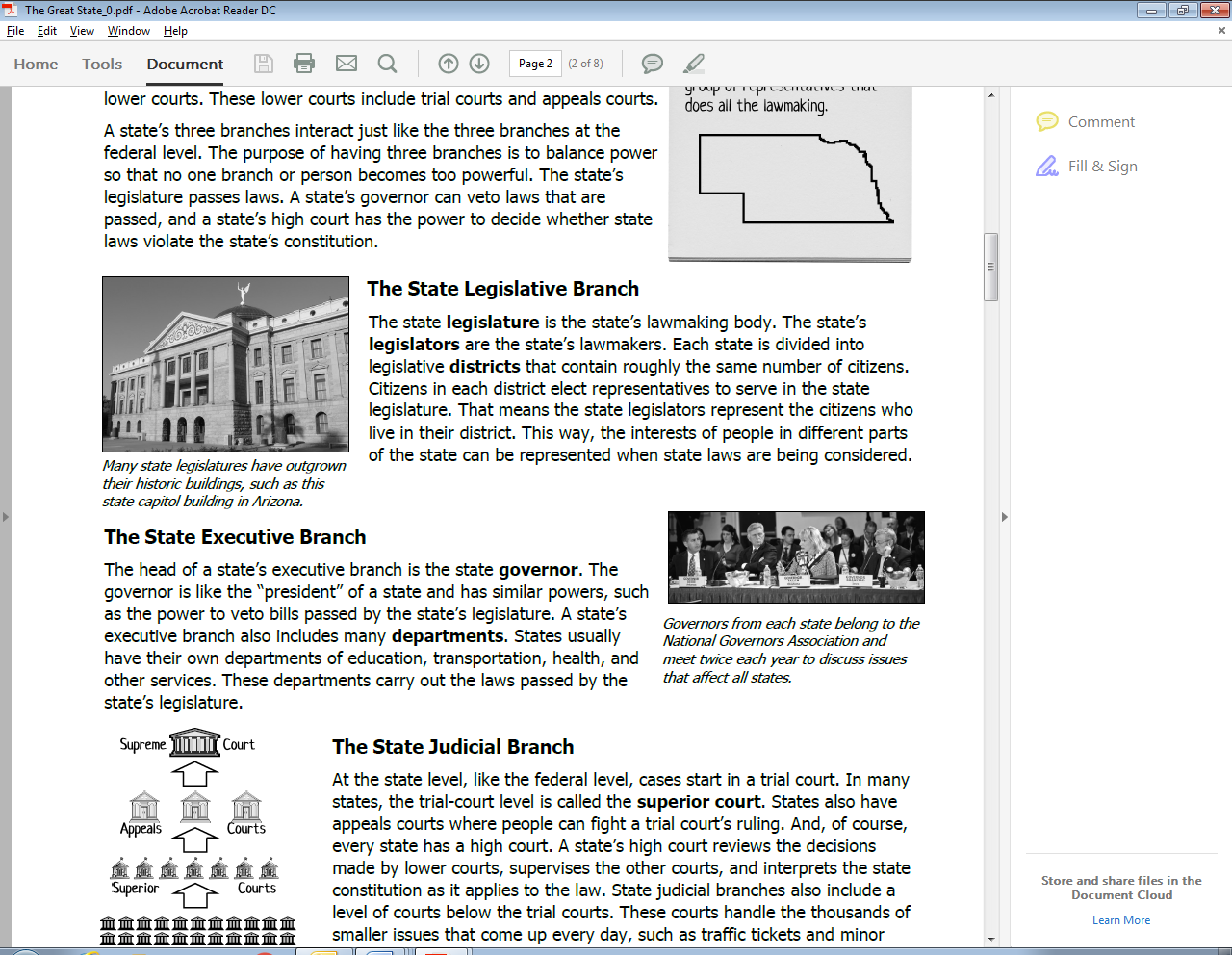 What are state legislatures? ____________________________________________________________________Who are state legislators? ______________________________________________________________________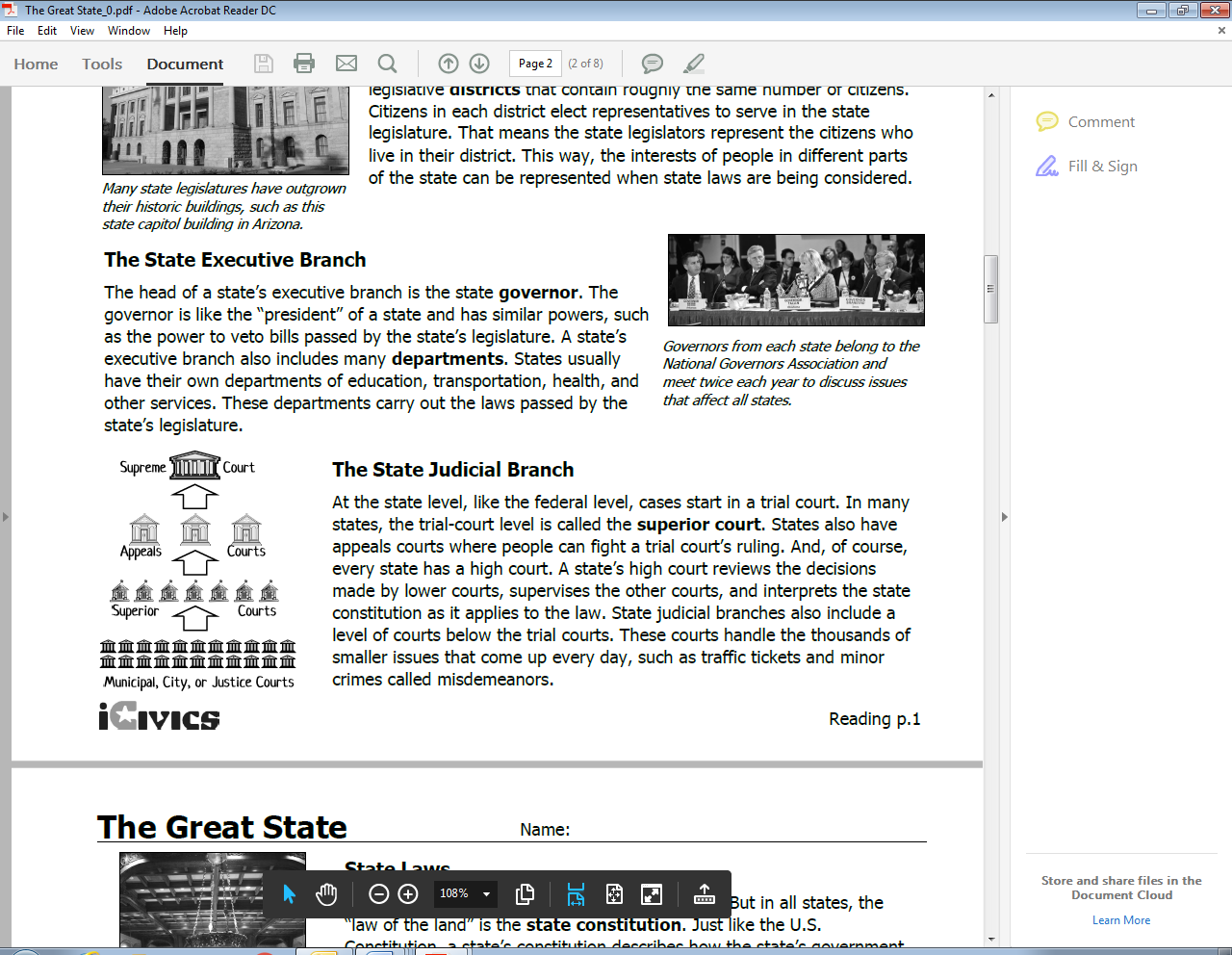 How is the governor’s role similar to the president’s? _______________________________________________________________________________________________________________________________________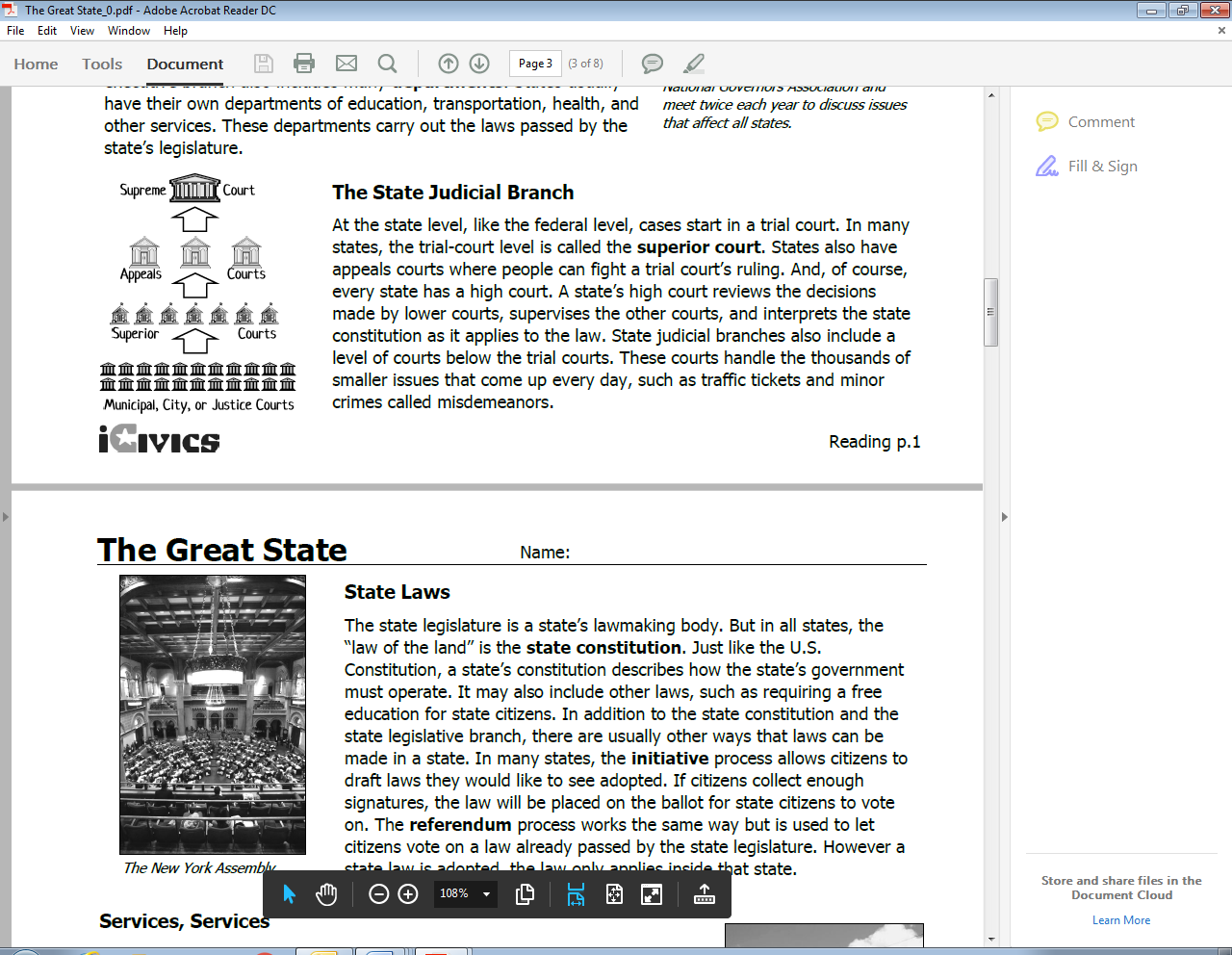 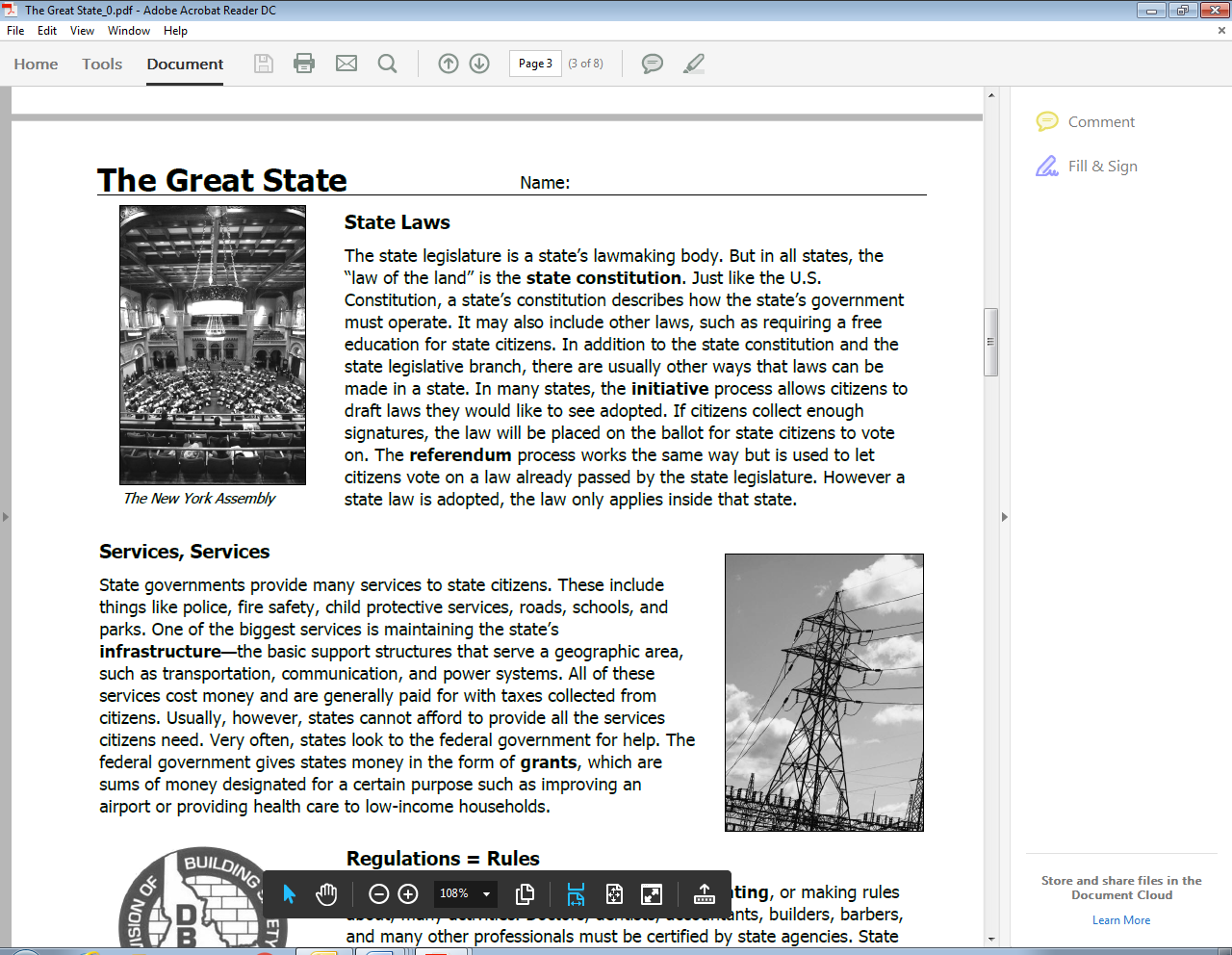 What role does the state constitution play in state government? __________________________________________________________________________________________________________________________________What is the difference between the initiative and referendum processes? __________________________________________________________________________________________________________________________What are three examples of services the state provides its citizens? A._______________________ B.________________________ C.__________________________Define infrastructure: _________________________________________________________________________What can grants be used for? ___________________________________________________________________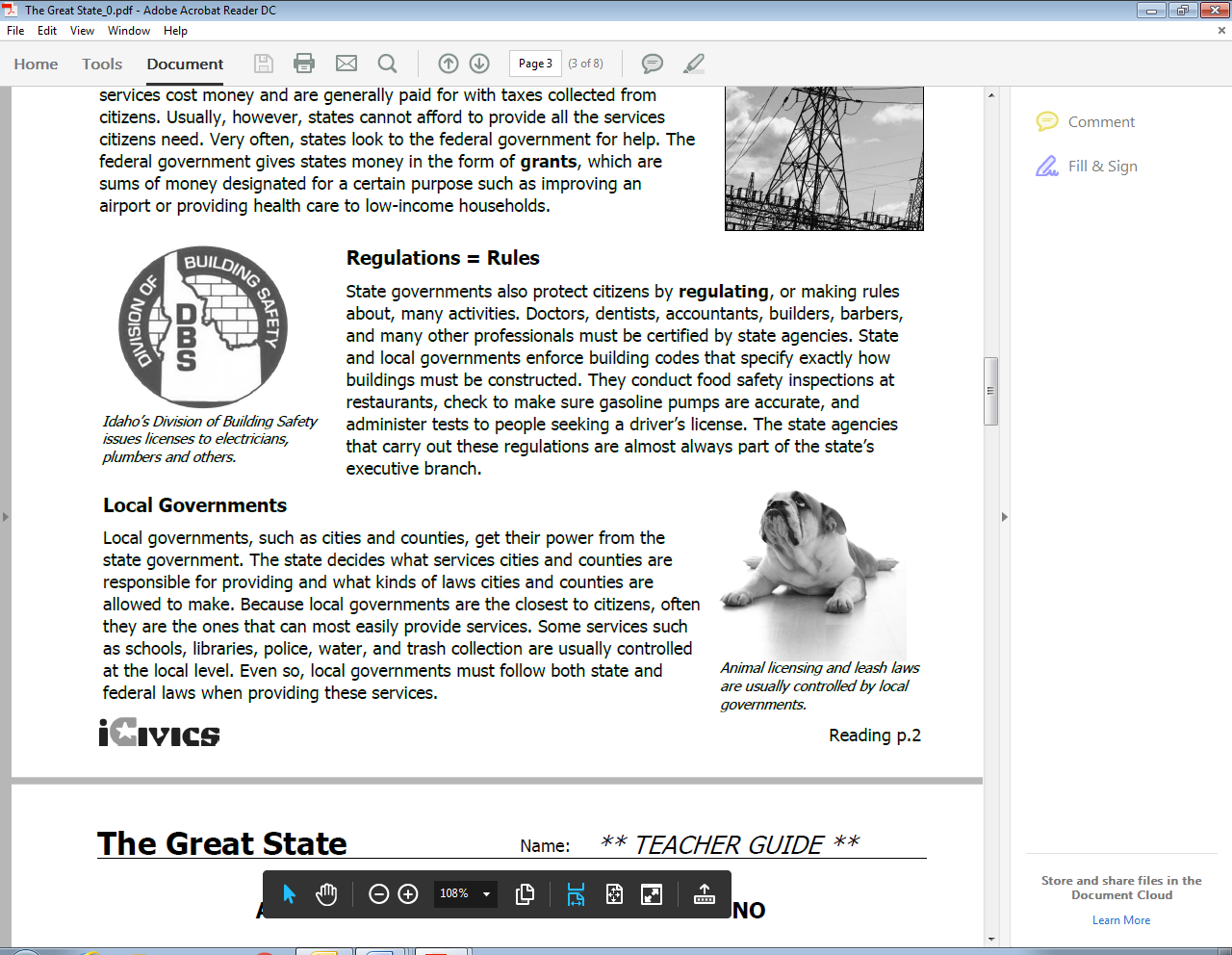 How do states protect citizens? _________________________________________________________________Provide two examples of how states protect citizens: A. _______________________ B.___________________Where do local governments get their power from? ________________________________________________What are 3 examples of services that local governments can provide? A. ________________________ B.____________________ C._________________________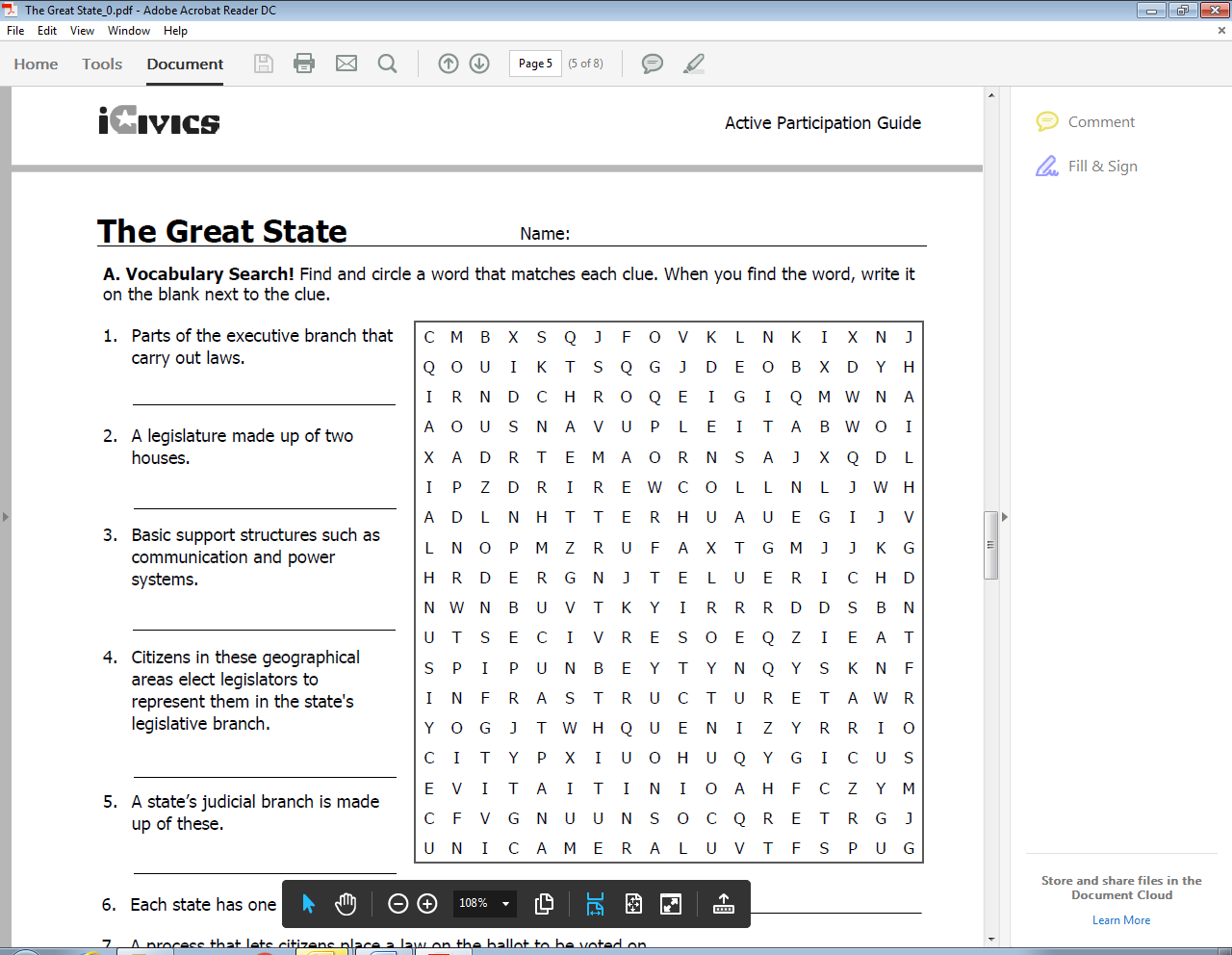 State Branch:Job (What it does):State LegislatureState GovernorState Supreme Court